SS John & Monica Catholic Primary School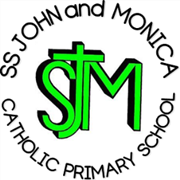 School Statement on Child-on-Child AbuseChild-on-child abuse can take various forms including (but not limited to):Bullying e.g being called names, insulted, sworn atCyberbullying e.g any form of online abusePhysical Abuse e.g, hitting, kickingRacismSexual harrasment e.g sexual jokes, taunting, gesturesAt SS John and Monica’s we operate a zero approach to child-on-child abuse  by the following:Being aware of the types of child-on-child abuse and understanding the impact of theseRecognising that even though child-on-child abuse may not be visible or reported, it could still be happeningCreating a safe culture in school where all types of child-on-child abuse are promptly identified and appropriately responded to Creating a culture where children know who to talk to about concerns and feel comfortable doing so, assured that they will be supported and the matter will be dealt with Taking a pro-active rather than reactive approach and focusing on consistent systems and structures, prevention, identification, response/intervention and preventative education Ensure that preventative education covers age appropriate issues such as: healthy and respectful relationships, boundaries and consent, responsible and safe use of social media, racism, sexual harrassment, sterotyping, prejudice and equality, body confidence and self-esteemEnsuring that all staff are trained on the issues surrounding child-on-child abuseMission Statement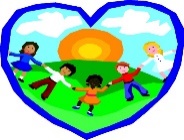 At SS John & Monica’s, we learn throughthe example of Jesus to Love, Respect, Understand and Value each other.